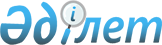 Жаңақала ауданының ауылдық елді мекендеріне жұмыс істеу және тұру үшін келген денсаулық сақтау, білім беру, әлеуметтік қамсыздандыру, мәдениет, спорт және агроөнеркәсіптік кешен саласындағы мамандарға, ауылдар, кенттер, ауылдық округтер әкімдері аппараттарының мемлекеттік қызметшілеріне 2024 жылға әлеуметтік қолдау көрсету туралыБатыс Қазақстан облысы Жаңақала аудандық мәслихатының 2024 жылғы 7 наурыздағы № 15-2 шешімі
      ЗҚАИ-ның ескертпесі!
      Осы шешім 01.01.2024 бастап қолданысқа енгізіледі.
      Қазақстан Республикасының "Қазақстан Республикасындағы жергілікті мемлекеттік басқару және өзін-өзі басқару туралы" Заңына, Қазақстан Республикасының "Агроөнеркәсіптік кешенді және ауылдық аумақтарды дамытуды мемлекеттік реттеу туралы" Заңына, Қазақстан Республикасының "Қазақстан Республикасының мемлекеттік қызметі туралы" Заңына, Қазақстан Республикасы Ұлттық экономика министрінің 2023 жылғы 29 маусымдағы №126 "Ауылдық елді мекендерге жұмыс істеу және тұру үшін келген денсаулық сақтау, білім беру, әлеуметтік қамсыздандыру, мәдениет, спорт және агроөнеркәсіптік кешен саласындағы мамандарға, ауылдар, кенттер, ауылдық округтер әкімдері аппараттарының мемлекеттік қызметшілеріне әлеуметтік қолдау шараларын ұсыну мөлшерін айқындау туралы" бұйрығына және Қазақстан Республикасы Ұлттық экономика министрінің 2014 жылғы 6 қарашадағы №72 "Ауылдық елді мекендерге жұмыс істеу және тұру үшін келген денсаулық сақтау, білім беру, әлеуметтік қамсыздандыру, мәдениет, спорт және агроөнеркәсіптік кешен саласындағы мамандарға, ауылдар, кенттер, ауылдық округтер әкімдері аппараттарының мемлекеттік қызметшілеріне әлеуметтік қолдау шараларын ұсыну қағидаларын бекіту туралы" бұйрығына сәйкес, Жаңақала аудандық мәслихаты ШЕШІМ ҚАБЫЛДАДЫ:
      1. Ауылдық елді мекендерде жұмыс істейтін және тұратын басшылық лауазымдарды атқаратын мемлекеттік әкімшілік қызметшілерін қоспағанда, Жаңақала ауданының ауылдық елді мекендеріне жұмыс істеу және тұру үшін келген денсаулық сақтау, білім беру, әлеуметтік қамсыздандыру, мәдениет, спорт және агроөнеркәсіптік кешен саласындағы мамандарға, ауылдар, кенттер, ауылдық округтер әкімдері аппараттарының мемлекеттік әкімшілік қызметшілеріне 2024 жылға:
      1) көтерме жәрдемақы жүз еселенген айлық есептік көрсеткішке тең сомада;
      2) тұрғын үй сатып алу немесе салу үшін әлеуметтік қолдау – бюджеттік кредит:
      ауданның әкімшілік орталығы болып табылатын ауылдық елді мекендерге келген мамандар үшін айлық есептік көрсеткіштің екі мың бес жүз еселенген мөлшерінен аспайтын сомада;
      ауылдық елді мекендерге келген мамандар үшін айлық есептік көрсеткіштің екі мың еселенген мөлшерінен аспайтын сомада ұсынылсын.
      2. Осы шешім 2024 жылғы 1 қаңтардан бастап қолданысқа енгізіледі.
					© 2012. Қазақстан Республикасы Әділет министрлігінің «Қазақстан Республикасының Заңнама және құқықтық ақпарат институты» ШЖҚ РМК
				
      Мәслихат төрағасы

К. Каменов
